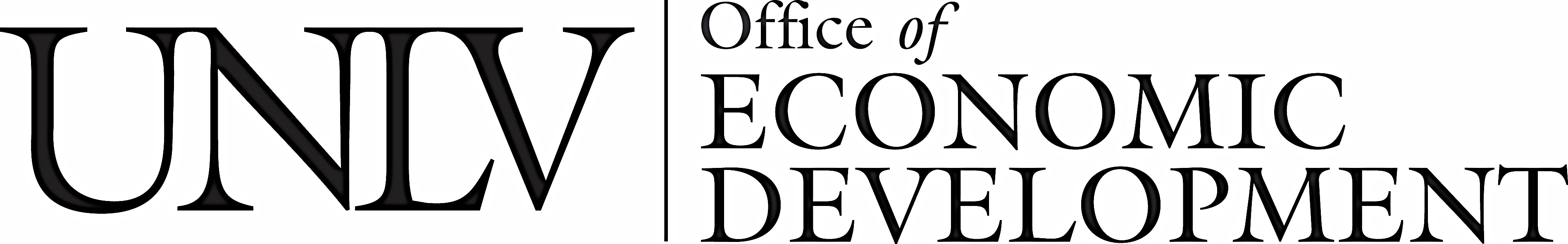 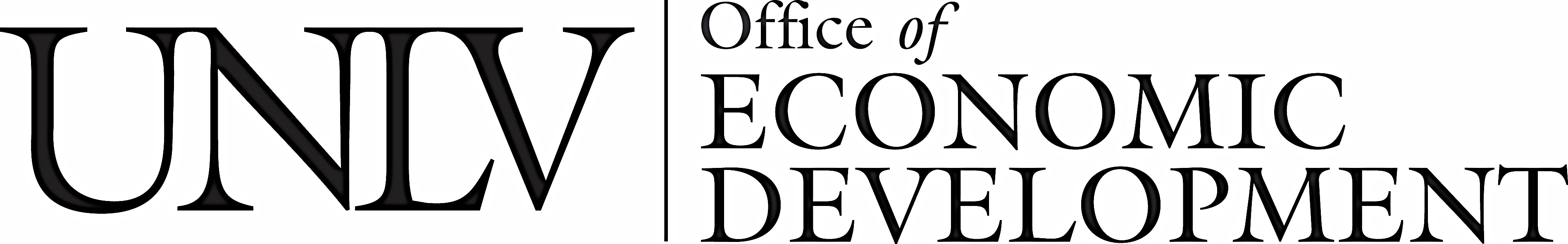 Commercial Sponsored Project ProposalProject Information: